臺北市立大同高級中學110學年度第2學期(高中)(第2次會議名稱)紀錄時間：民國 111 年 3 月 17 日(星期四 ) 13 時 30 分地點：4F視聽教室出席人員：應出席 20 人，列席 0 人；實際出席 13 人，列席 0 人（見簽到表）主席：廖鴻基                                        記錄：姚雅文研習內容：講題：文學視域中的魚文化海洋文學：以美學方式描寫海洋這片舞台，記錄人與人、人與環境的互動廖老師認為海洋文學必須「親臨現場」，是走出去、航出去的文學旗魚的習性與文學《老人與海》中提到：「你是我的對手，我尊敬你」，其中的你(魚)指的就是旗魚，旗魚為食物鏈最高層，脾氣暴躁、游速快，被魚鏢鏢到後，會往下沉，以水壓來自我了解，寧願犧牲身體，也要讓生命留在海裡，彷彿告訴我們「你捉得住我的身體，卻捉不住我的生命」，使人尊敬。廖老師的散文〈丁挽〉、長篇小說《最後的海上獵人》都與鏢旗魚的特殊文化、旗魚的習性有關。只有廖老師能寫下的特殊海洋經驗鏢旗魚的文化全世界僅剩臺灣保存下來，而全臺灣僅有廖老師有二手、舵手的經驗，因此只有廖鴻基老師能記下鏢旗魚的故事與文化。也鼓勵大家為自己準備一本海洋筆記本，記下親近海洋的特殊經歷。人與魚的多元關係過往人與魚的關係停留在腸胃層次，臺灣四面環海應該更進一步親近海洋，了解漁業、學術，甚至藝文的層次。魚的啟示魚總是給老師滿滿的啟發與感動，鬼頭刀、飛魚等也因廖老師的書寫，讓大家更認識，下次遇見魚可先問問這尾是什麼魚？底棲或大洋巡游？捕撈方式？食物鏈高低？生態是否特殊？期待大家都能親近海洋，並以認知、尊重、珍惜的態度面對海洋與魚類。散會：民國 111 年 3 月17 日 15 時 30 分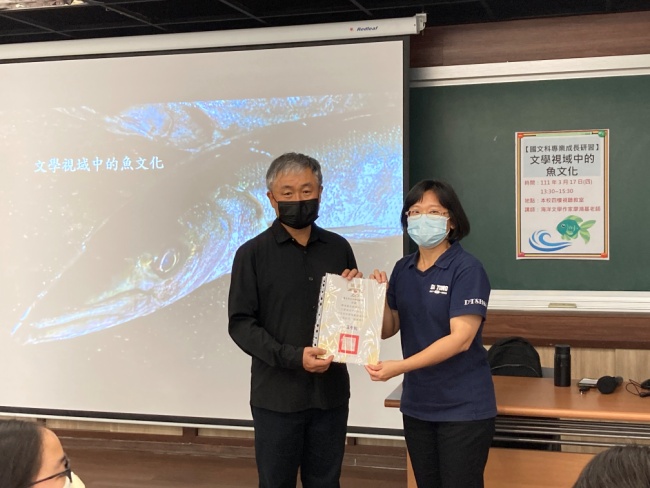 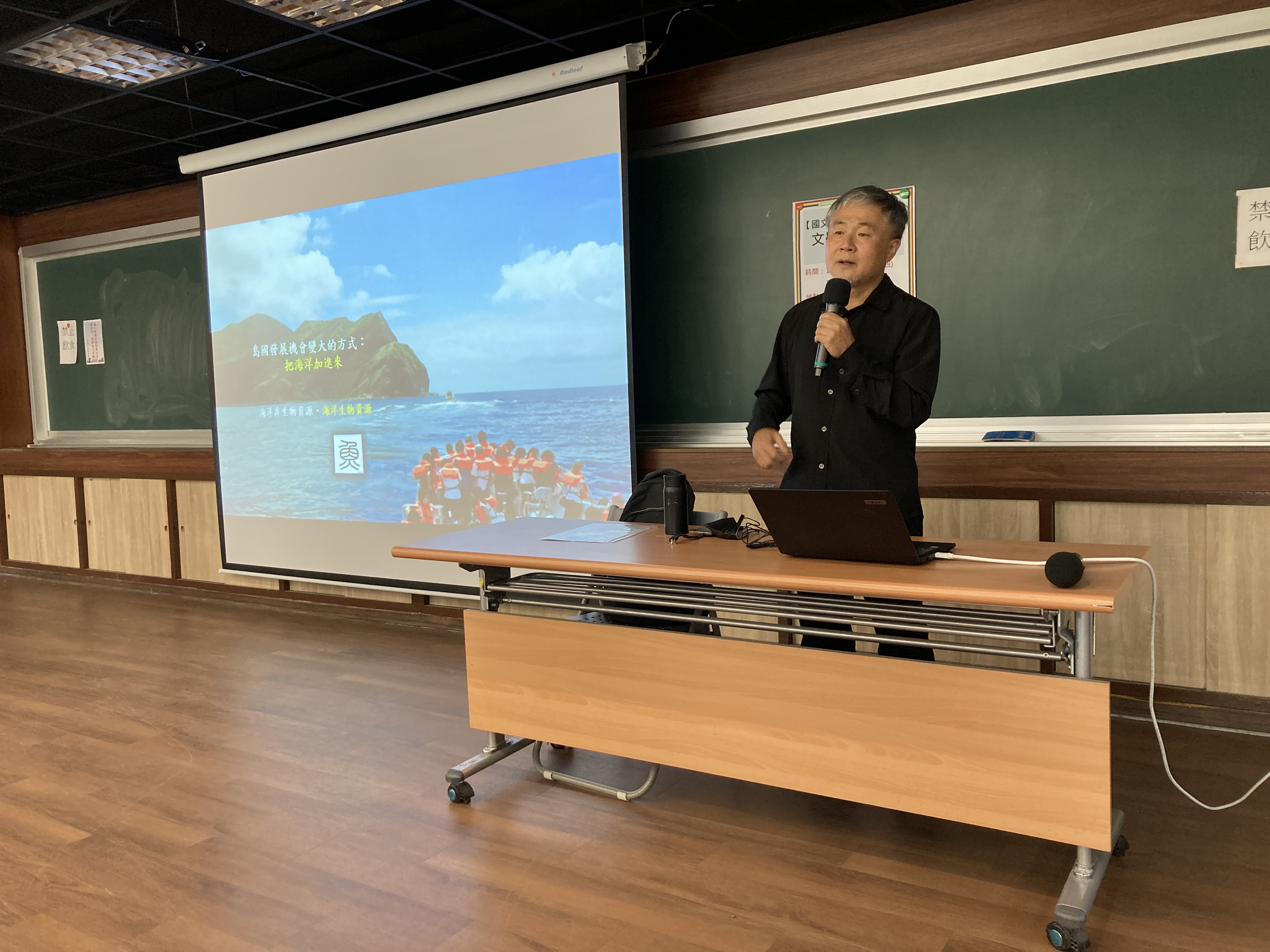 照片說明文：研發處主任代表本校頒發感謝狀給廖鴻基老師照片說明文：廖老師演講畫面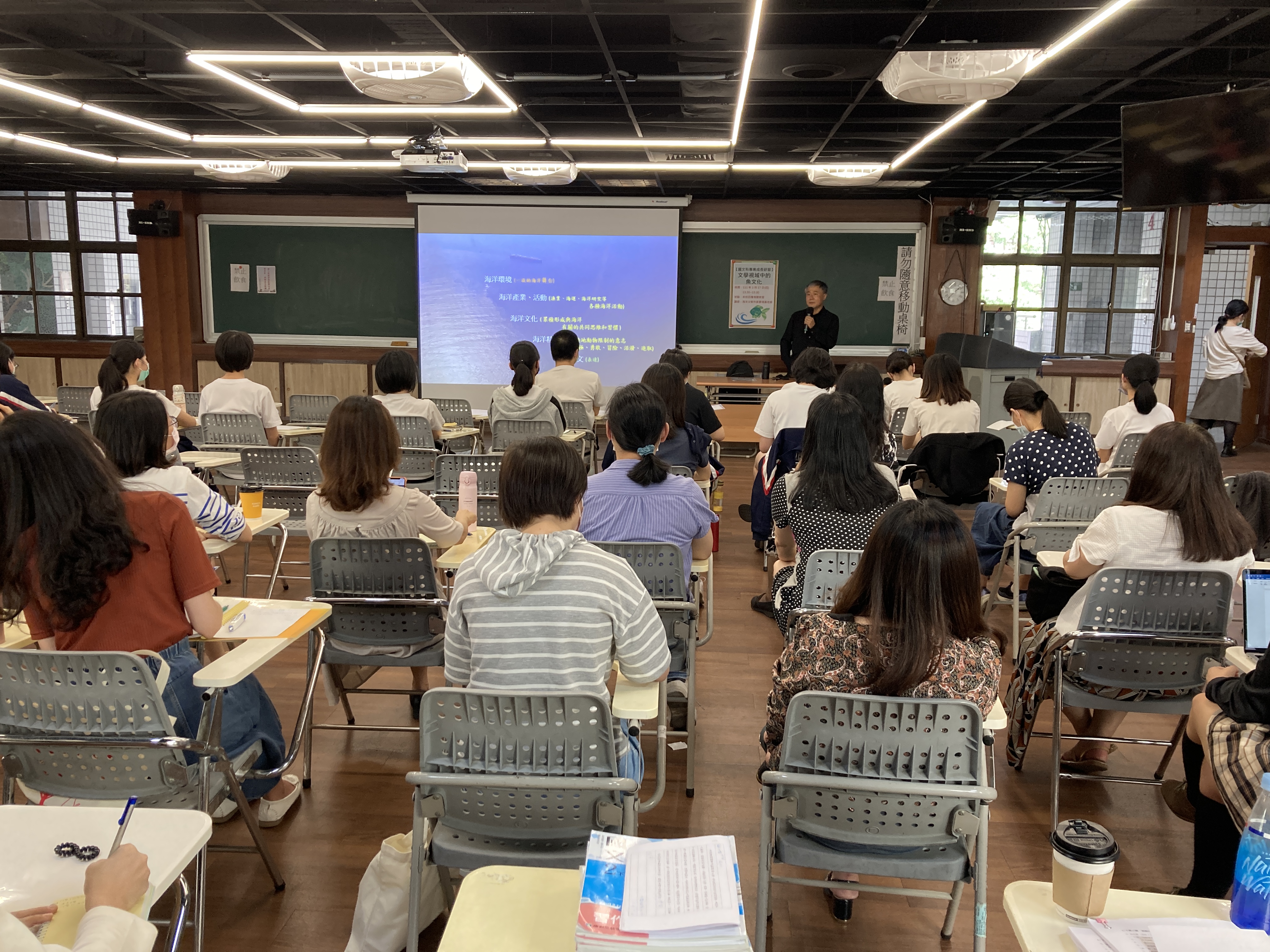 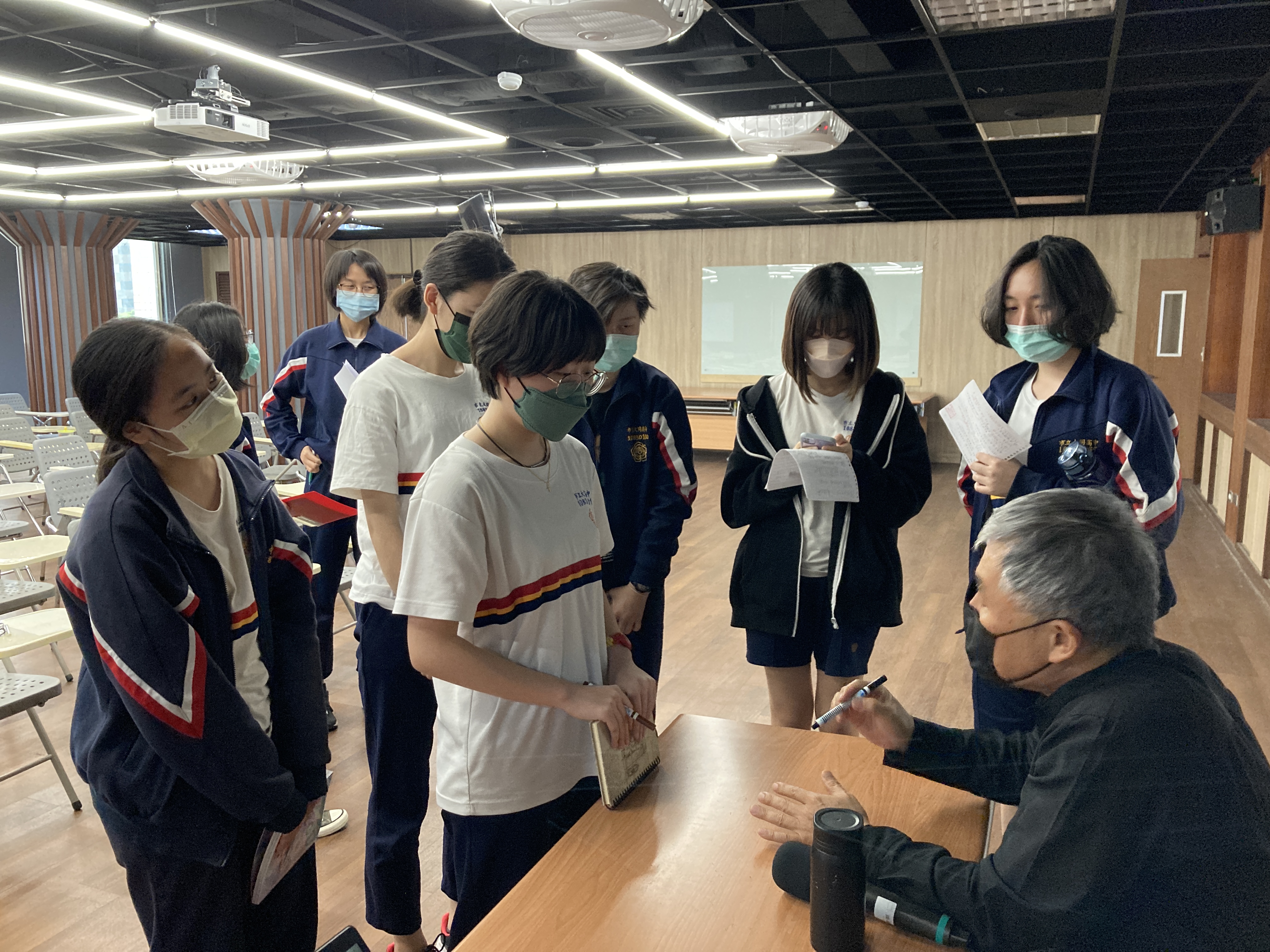 照片說明文：國文科老師踴躍參與，專心聆聽照片說明文：會後也邀請學生與「課本上的作家」互動